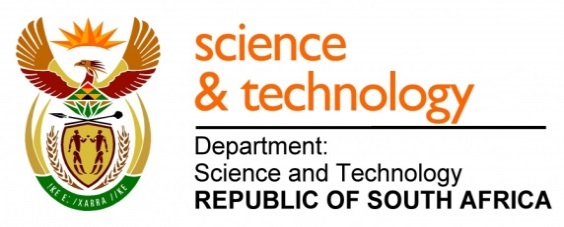 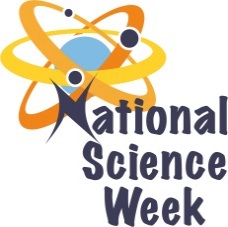 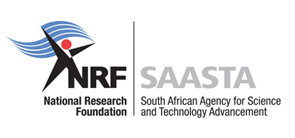 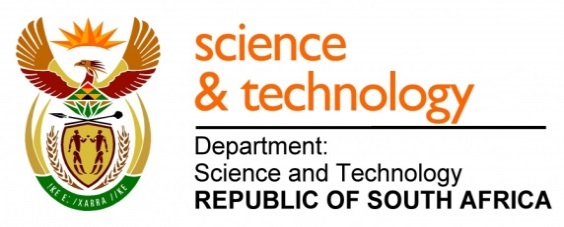 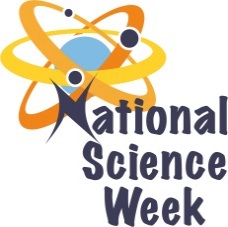 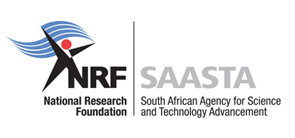 ORGANISATION NAME: 	ORGANISATION NAME: 	ORGANISATION NAME: 	ORGANISATION NAME: 	Hulisani Education and Resources CentreHulisani Education and Resources CentreHulisani Education and Resources CentreHulisani Education and Resources CentreHulisani Education and Resources CentreHulisani Education and Resources CentreCONNECT WITH US ONLINECONNECT WITH US ONLINECONNECT WITH US ONLINETwitter: Twitter: CONNECT WITH US ONLINECONNECT WITH US ONLINECONNECT WITH US ONLINEFacebook:Facebook:Hulisani Education and Resources CentreHulisani Education and Resources CentreHulisani Education and Resources CentreHulisani Education and Resources CentreHulisani Education and Resources CentreCONNECT WITH US ONLINECONNECT WITH US ONLINECONNECT WITH US ONLINEWebsite: Website: www.herc.org.zawww.herc.org.zawww.herc.org.zawww.herc.org.zawww.herc.org.zaDATE OF ACTIVITYDISTRICT WHERE ACTIVITY BEING HELDVENUE WHERE ACTIVITY IS TAKING PLACEACTIVITIES (Provide a short description of the activity)ACTIVITIES (Provide a short description of the activity)ACTIVITIES (Provide a short description of the activity)TARGET AUDIENCETIMESLOTCONTACT PERSONEMAIL ADDRESSPHONE NUMBERBOOKING REQUIRED(YES OR NO)7 August 2017Sekhukhune DistrictJane Furse ComprehensiveScience tourism (science behind Limpopo and Mpumalanga tourists attraction)Science tourism (science behind Limpopo and Mpumalanga tourists attraction)Science tourism (science behind Limpopo and Mpumalanga tourists attraction)Grade 10-1209H00-15H00Tumisho.ngulube@herc.org.za0817815432No8 August 2017Sekhukhune DistrictSt Marks CollegeScience tourism (science behind Limpopo and Mpumalanga tourists attraction)Science tourism (science behind Limpopo and Mpumalanga tourists attraction)Science tourism (science behind Limpopo and Mpumalanga tourists attraction)Grade 10-1209H00-15H00Tumisho.ngulube@herc.org.za0817815432No9 August 2017Sekhukhune DistrictMoreko SecondaryScience tourism (science behind Limpopo and Mpumalanga tourists attraction)Science tourism (science behind Limpopo and Mpumalanga tourists attraction)Science tourism (science behind Limpopo and Mpumalanga tourists attraction)Grade 10-1209H00-15H00Tumisho.ngulube@herc.org.za0817815432No10 August 2017Sekhukhune DistrictMokone a Mabula SecondaryScience tourism (science behind Limpopo and Mpumalanga tourists attraction)Science tourism (science behind Limpopo and Mpumalanga tourists attraction)Science tourism (science behind Limpopo and Mpumalanga tourists attraction)Grade 10-1209H00-15H00Tumisho.ngulube@herc.org.za0817815432No11 August 2017Sekhukhune DistrictNgwana Kwena SecondaryScience tourism (science behind Limpopo and Mpumalanga tourists attraction)Science tourism (science behind Limpopo and Mpumalanga tourists attraction)Science tourism (science behind Limpopo and Mpumalanga tourists attraction)Grade 10-1209H00-15H00Tumisho.ngulube@herc.org.za0817815432No